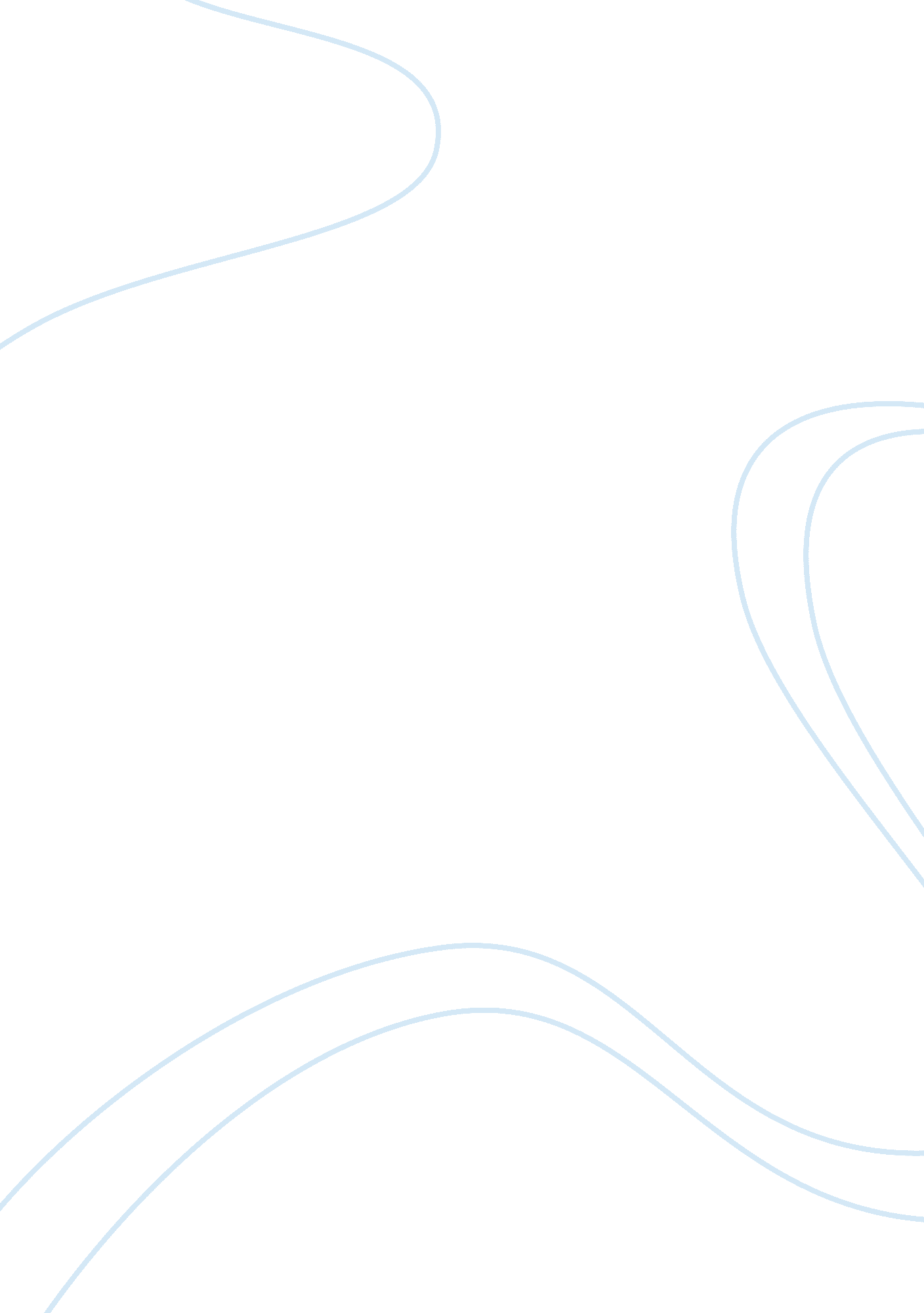 Hacienda luisita essay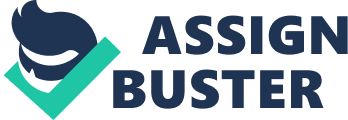 Reaction paper for hacienda luisita CHIEF Justice Renato Corona enjoyed tax-free allowances and only issued certification on spending them and not receipts. This was disclosed by Supreme Court cash, collection and disbursement division chief Araceli Bayuga as witness for the defense. According to Bayuga, the various allowances of Corona was given to him cash and that he only issued certification instead of receipt in spending them. Bayuga said that this has been the practice of the High Tribunal for the past 40 years, not just for the chief justice but also the associate justices and even the officials and employees of the SC. “ For almost 40 years since I joined the court, all allowances are not included in the taxable income,” she said. For the past 10 years, Corona has earned P21. 6 million, of which only P5. 8 million was salaries while the rest allowances, bonuses and other fringe benefits. Based on the records, Corona received allowances and benefits including longevity pay, PERA (Personal Economic Relief Assistance), representation allowance and transportation allowance (RATA), extraordinary miscellaneous allowance, monthly special allowance, additional cost of living allowance, productivity incentive benefit, clothing allowance, year-end bonus and cash gift loyalty, cash awards, and extraordinary miscellaneous from Presidential Electoral Tribunal (PET). Corona also received emergency economic assistance, anniversary bonus, Christmas cash gifts, additional cash gifts, rice allowance, groceries, among others. Meanwhile, a member of the prosecution secretariat said that Corona cannot claim the entire P21 million as his income in the last 10 years because portions of it are allowances he should have spent to carry out his functions as a member of the judiciary. “ To say that the P21 million was his income for 10 years is misleading because not all of that money was his,” An Waray party-list Rep. Florencio “ Bem” Noel, chairman of the House Committee on Accounts, said. “ I am aware of these things because that’s my job in the House,” Noel said. Of the P21 million Noel said that around P7 million should be scrutinized further to determine how the chief magistrate spent and liquidated it. Two more witnesses were presented yesterday to prove that Corona has received special allowances as a member of the Senate Electoral Tribunal (SET) and House of Representatives Electoral Tribunal (HRET). Atty. Irene Guevarra of the SET testified that Corona received allowances amounting to P1. 6 million when he was a member of the SET in 14 months from February 28, 2008 to April 30, 2009. On the other hand, Atty. Girlie Salarda told the impeachment court that Corona received P2 million allowances in 21 months when he was a member of the HRET from January 2, 2007 to February 27, 2008 and from April 29, 2009 to May 2010. Advance agrarian revolution in Hacienda Luisita Andres Agtalon Spokesperson Pambansang Katipunan ng mga Magbubukid November 23, 2011 2 The Pambansang Katipunan ng mga Magbubukid (PKM), an allied revolutionary peasant organization of the National Democratic Front of the Philippines (NDFP), today called on all farm workers of Hacienda Luisita to further advance agrarian revolution in the vast estate owned by, President Aquino’s family, the Cojuangco-Aquino clan in the province of Tarlac. 